حكمة اختصاص بيت العدل بالرجالحضرة عبد البهاءأصلي عربي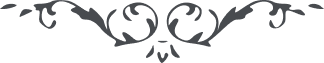 بيت العدل اختصّ بالرجال – من مكاتيب حضرة عبدالبهاء، المجلد ١، الصفحة ١٣٠وأمَّا بَيْتُ العَدْلِ بِنُصُوصٍ قاطِعَةٍ في شَرِيعَةِ ٱللّهِ اخْتُصَّ بِالرِّجالِ حِكْمَةً مِنْ عِنْدِ ٱللّهِ وَسَيْظْهِرُ هَذِهِ الحِكْمَةَ كَظُهُورِ الشَّمْسِ فِي رَابِعَةِ النَّهارِ (عبدالبهاء عبّاس)